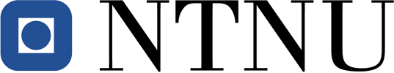 Fastsatt av prorektor for utdanning 10.12.2020STANDARDMAL ved avtale om konfidensialitet mellom student og ekstern virksomhet i forbindelse med studentens utførelse av oppgave (master-, bachelor- eller annen oppgave) i samarbeid med ekstern virksomhet, jf. punkt 9 i standardavtale om utføring av oppgave i samarbeid med ekstern virksomhet. 1. Studenten skal utføre oppgave i samarbeid med ekstern virksomhet som ledd i sitt studium ved NTNU. 2. Studenten forplikter seg til å bevare taushet om det han/hun får vite om tekniske innretninger og fremgangsmåter samt drifts- og forretningsforhold som det vil være av konkurransemessig betydning å hemmeligholde for den eksterne virksomheten. Det er den eksterne sitt ansvar å sørge for å synliggjøre og tydeliggjøre hvilken informasjon dette omfatter.  3. Studenten er forpliktet til å bevare taushet om dette i 5 år regnet fra sluttdato.   4. Kravet om konfidensialitet gjelder ikke informasjon som:var allment tilgjengelig da den ble mottattble mottatt lovlig fra tredjeperson uten avtale om taushetspliktble utviklet av studenten uavhengig av mottatt informasjonpartene er forpliktet til å gi opplysninger om i samsvar med lov eller forskrift eller etter pålegg fra offentlig myndighet.SignaturerNorges teknisk-naturvitenskapelige universitetStudent ved NTNU:Fødselsdato: Hvis flere studenter:Ekstern virksomhet:Student:Dato:Hvis flere studenter:Ekstern virksomhet:Dato: